Содержание:1.	 «Новая сказка»2.	 «Сегодня»3.	 «Новое название»4.	 «Тропинка»5.	 «Осенний лес»6.	 «Почтамт»7.	 «Чудо-лес»8.	 «Цепочка ассоциаций»9.	 «Цепочка противоречий»10.	 «Писатель»11.	 «Природное явление»12.	 «Точки»13.	 «Геометрические фигуры»14.	 «Зашифрованное послание»15.	 «Космическое путешествие»16.	 «Необитаемый остров»17.	 «Для чего я хорош?»18.	 «Облака, белогривые лошадки...»19.	 «Сказка»20.	 «Бумажные фигурки»21.	 «Цветной коврик»22.	 «Пять точек»23.	 «Ты рисуешь – ты и угадывай!»24.	 «Нарисуй настроение»25.	 «Музыкальные картинки»26.	 «Рисунки с продолжением»27.	 «Узнай картину»28.	 «Что я вижу»29.	 «Загадочные тени»30.	 «Сложи из камней»31.	 «Тюлени»32.	 «Узнай предмет»33.	 «Следы»34.	 «Танцы»35.	 «Письмо»36.	 «Ассоциации»37.	 «Какое оно?»38. «Сколько ты знаешь?»39.	 «Дополни фигуру»40.	 «Гуляем по парку»41.	 «Волшебные фигурки»42.	 «Сказочный лес»Воображение – способность сознания создавать образы, представления, идеи манипулировать ими.  Воображение играет очень важную роль в моделировании, планировании, творчестве, игре. Сущность воображения заключается в том, что оно на основе отдельных деталей строит целостный образ. Отличительной особенностью воображения является  создание нового образа, а не простое воспроизведение известных представлений. Воображение помогает ребенку решить эмоциональные и личностные проблемы, неосознанно избавиться от тревожащих воспоминаний, восстановить психологический комфорт, преодолеть чувство одиночества. Воображение ребенка развивается постепенно, в процессе накопления им жизненного опыта, и все образы деятельности воображения основываются на впечатлениях реальной жизни.  К 5 годам основным действием остается опредмечивания (предмет действительности превращает  в другой воображаемый предмет). Однако в этом возрасте заданный элемент действительности не просто превращается в некоторый предмет, но и наполняется деталями. Сюжеты детских игр, рисунков, выдуманных рассказов становятся богаче и разнообразнее. Ребёнок меняет рассказы, придумывает новых персонажей, ищет способы осуществить свои творческие замыслы, придумывает новые игры. В 6-7 лет рост произвольности воображения проявляется у дошкольника в развитии умения создавать замысел и планировать его достижение. Старшие дошкольники способны фантазировать произвольно, заранее до начала деятельности планируя процесс воплощения замысла. Они намечают план достижения цели, предварительно отбирают и готовят необходимое оборудование. Старший дошкольник может придумывать себе друга - маленького человечка, который участвует во всех его играх и вместе с которым ребенок как будто переживает приключения. Развитие воображения в дошкольном возрасте - очень важный элемент подготовки к школе. Потому что ученик не сможет быть успешен в школе, если у него плохо развито воображение. Он просто не сможет наглядно себе представлять то, о чем говорит учитель.Общие рекомендации по развитию памяти детейУчите детей отличать реальность от вымысла. Если ребенок все время пребывает в мире сказки и не умеет застегнуть пуговицы, со временем это может привести его к оторванности от реальной жизни.Воображение растет с общим психическим, интеллектуальным развитием ребенка. Поэтому важно давать ребенку как можно больше разнообразной информации о мире. Не просто рассказывайте ребенку о предметах и явлениях, пусть он на практике, путем экспериментов  узнает о свойствах предметов. Всегда идите от простого к сложному. Это касается выбора игр, художественных произведений, приобретения различных навыков.Закрепляйте положительные результаты творческих поисков, отмечайте успехи, хвалите за нестандартные находки.Показатели развития воображенияУмеют создавать воображаемые миры, населяют их персонажами, имеющими определенные характеристики и действующими в соответствующих ситуациях. Сочиняют сказки и истории, которые становятся более последовательными, оригинальными, имеют законченный сюжет.Используют новый способ  «включение»,  который заключается в следующем: заданный элемент действительности является частью созданной им композиции, а не центральным элементом. Например, если старшему дошкольнику предложить дорисовать кружок, он может не только нарисовать солнышко или яблоко (так сделал бы малыш), а создать композицию – футболист бьет по мячу, т.е. заданный элемент – кружок – превращается в мяч, не являющийся смысловым центром картины.На протяжении часа предмет в игре приобретает  до 10 разных значений. Дать не менее трех  ответов на вопрос: «На что похожа фигурка?» «Новая сказка»Цель: Развитие воображения и связной речиОписание: Перед ребенком ставится задача рассказать сказку с участием названных взрослым персонажей. Но взрослый, кроме реальных героев, называет еще и дополнительного героя, не относящегося к этой сказке. Например, Буратино, Мальвина, Пьеро и Колобок. Ребенок должен сочинить историю, в которой лишний персонаж гармонично дополнял бы сказку.«Сегодня»Цель: Развитие воображения и целостного восприятияОписание: Игра проводится для нескольких детей.  Один из детей выбирается ведущим. Его временно выводят из комнаты. Другие договариваются между собой о том, что каждый из них якобы делал сегодня. Занятия нужно потом показать с помощью жестов. Когда все готовы, в комнату запускают ведущего. Он спрашивает: «Что вы делали сегодня?» Остальные дети отвечают: «Угадай», – и начинают наглядную демонстрацию. Когда ведущий угадывает занятия, среди детей выбирают нового. «Новое название»Цель: Развитие воображения и умения использовать предметы-заместители. Оборудование: Предметы неопределенного назначения (брусочки, палочки, кубики, кусочки картона и т. д.).Описание: На столе раскладываются мелкие предметы неопределенного назначения. Ребенка просят назвать какой-то из предметов, а потом придумать для него новое название. Например, кубик может стать кирпичом, бусина – планетой и т. д. Поговорите об этом новом предмете. Что с ним можно делать, для чего он существует, возможно, о нем есть какая-то история?«Тропинка»Цель: Развитие воображения, моторной координации, слухового внимания.Описание: Дети выстраиваются друг за другом и идут «змейкой» по воображаемой тропинке. Взрослый выразительно читает текст, а дети пантомимически изображают его содержание. «Спокойно идем по тропинке... Вокруг кусты, деревья, зеленая травка... Птицы поют... Шелестит листья... Вдруг на тропинке появились лужи. Обходим лужи... Одна... вторая... третья... Снова спокойно идем по тропинке... Перед нами ручей. Через него перекинут мостик с перилами. Переходим по мостику, держась за перила... Спокойно идем по тропинке... Тропинка пошла через болото. Появились кочки. Прыгаем с кочки на кочку. Раз... два... три... четыре... Перешли болото»«Осенний лес»Цель: Развитие творческого воображенияОборудование: Различный природный материалОписание: На прогулке дети собирают различный природный материал: листья, цветы, шишки, палочки, сухая трава и т.д. Из этого материала ребенок должен сделать аппликацию на заданную тему: «Осенний лес», «Домик Лесовичка» и т.д. «Почтамт»Цель: Развитие воображения и умения выражать мысли. Описание: В группе устанавливается коробка для почты. Дети в течение недели кладут туда свои записки, открытки, секретики.  Это могут быть различные пожелания (жалобы, невысказанные мысли и т.д.)  Педагогам, родителям, друзьям. В конце недели записки раздаются тем, кому они адресованы. Записки могут писать и взрослые.  «Чудо-лес»Цель: Развитие творческого воображения.Описание: Для игры понадобится листок с нарисованными заранее несколькими деревцами и разнообразными точками, линиями, фигурками и закорючками. Задача ребенка - превратить все это в лес. Причем по желанию взрослого это может быть настоящий лес или фантастический.Обязательно уточните этот момент, когда будете давать задание ребенку.Точно по такому же принципу можно создать «чудо-поляну», «чудо-океан», «чудо-Африку» и прочие «чудесные» картины. После рисования можно продолжить «работу» с полученными изображениями. Например, попросите ребенка составить рассказ по нарисованной им картине.  «Цепочка ассоциаций»Цель: Развитие умения комбинировать различные образы. Описание: Эта игра напоминает известную игру «Слова». Но в отличие от нее ребенку следует подбирать не слово на последнюю букву, а слово соответствующее эпитету. Например, такая цепочка может выглядеть следующим образом: «кот-полосатый-матрас-мягкий-мех-шуба-…" Продолжать игру можно сколь угодно долго.«Цепочка противоречий»Цель: Развитие креативного мышления и воображения. Описание: Называется слово. Ребенок говорит: «Это хорошо, потому что…». Взрослый опровергает аргумент: «Это плохо, потому что…». Ребенок опять хвалит аргумент взрослого и так далее. Пример: Лето - хорошо, потому что можно загорать на пляже. Загорать на пляже плохо, потому что можно сгореть на солнце. Сгореть на солнце хорошо, потому что мама будет мазать спинку кремом и угостит вкусностями.Эта игра учит критическому восприятию истин и позволяет ребенку уйти от стереотипного мышления. «Писатель»Цель: Развитие творческого воображения и умения планировать действия.Оборудование: Тетрадь, цветные карандаши или фломастеры.Описание: Сообщите ребенку, что отныне он писатель и должен сочинить сказку. В первый день попросите составить план сказки. Это должен быть последовательный ход событий. Кратко запишите этот план в тетрадь и попросите ребенка нарисовать «обложку» для сказки.Начиная со следующего дня, ежедневно расписывайте события сказки в подробностях. Сочинительством должен заниматься ребенок и иллюстрированием тоже, а вот, записывать истории придется вам. Следите, чтобы все рассказы были последовательны и соответствовали предварительно составленному плану.«Природное явление»Цель: Развитие умения оперировать словесными образами.Описание: Ребенок должен придумать одно или несколько новых природных явлений, которые могли бы происходить на Земле или какой-либо другой планете. Ребенок может описать условия возникновения, механизмы протекания и последствия этих явлений. «Точки»Цель: Развитие творческого воображенияОписание: Ребенок по точкам рисует животного. Например, 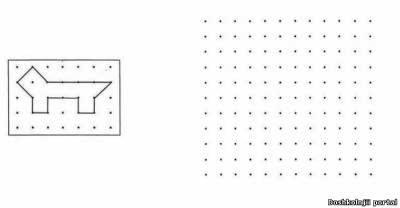 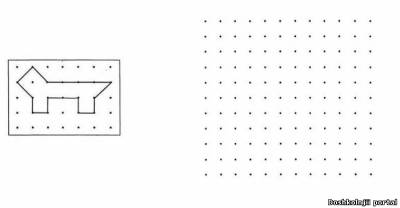 «Геометрические фигуры»Цель: Развитие воображения.Описание: Ребенок должен придумать, что можно нарисовать из этих геометрических фигур. Каждую фигуру можно использовать по нескольку раз и можно менять их размеры. Но другие фигуры использовать нельзя. Например, как показано на картинке.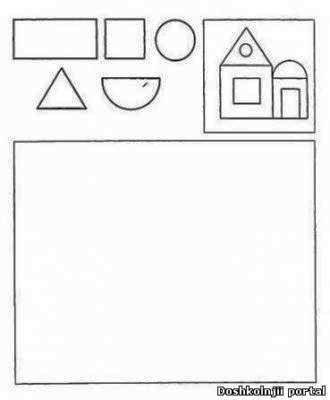 «Зашифрованное послание»Цель: Развитие творческого воображения и целостного восприятияОписание: Начертите в воздухе контуры геометрической фигуры, цифру или букву. Ребенок должен угадать, что вы написали, а потом пусть сам попробует «порисовать» в воздухе.  «Космическое путешествие»Цель: Развитие воображения и связной речи. Описание: Вырежьте из бумаги несколько кругов разного размера, разложите их в произвольном порядке. Предложите ребенку представить, что круги - это планеты, на каждой из которых есть свои обитатели. Попросите его придумать названия планет, заселить их различными существами.Мягко направляйте воображение ребенка, например, выскажите предположение о том, что на одной планете должны жить только добрые создания, на другой - злые, на третьей - грустные и т. п.Пусть ребенок нарисует жителей каждой планеты. Вырезанные из бумаги, они могут «летать» друг к другу в гости, попадать в различные приключения, завоевывать чужие планеты. «Необитаемый остров»Цель: Развитие воображения и умения планировать действия.Описание: Предложите ребенку поиграть в путешественников, попавших на необитаемый остров. Роли главных героев могут исполнять любимые игрушки. Высадите героев на остров и начинайте планировать: что нужно путешественникам для того, чтобы построить дом, наладить свой быт.Рассматривайте самые необычные версии, например: дом или шалаш можно построить из пальмовых листьев или выдолбить в стволе толстого дерева с помощью заостренного камня. Из длинных водорослей можно сплести коврик, который будет служить постелью, и т. п.Обговорите, кого могут встретить путешественники, какие опасности им грозят. «Для чего я хорош?»Цель: Развитие воображения, фантазии, творческого мышленияОписание: Выберите какой-нибудь предмет. Задача ребенка -придумать и назвать все возможные случаи использования этого предмета.«Облака, белогривые лошадки...»Цель: Развитие творческого воображения, целостного восприятия. Описание: Понаблюдайте за облаками. На что они похожи? Какие они? Веселые, грустные? Почему? Фантазируйте вместе с ребенком. Усложняем: Сочините сказку про облако.  «Сказка»Цель: Развитие творческих способностей, умения свободно и правильно выражаться, воображения, памяти. Описание: Выберите хорошо знакомую сказку или рассказ, распределите роли между детьми. Дети должны показать, выбранную сказку. Взрослый должен контролировать ход событий. В сказке совсем не обязательно стандартное развитие сюжета, может дети придумают другой конец истории.  «Бумажные фигурки»Цель: Развитие творческих способностей и мелкой моторики. Оборудование: белая и цветная бумага, нитки, клей.Описание: Возьмите бумагу, скомкайте листы и обмотайте их нитками. Получились готовые мячики для игры. Мячики можно соединить между собой (сшить, склеить или связать) и получить причудливые объемные игрушки. Приклейте пуговицы или бусины в качестве глаз, носа и рта. Можно также придумать имя получившейся игрушке.  «Цветной коврик»Цель: Развитие воображения и творческих способностей.Оборудование: цветная бумага, ножницы, клей.Описание: Нарежьте из цветной бумаги полоски. Из этих полосок ребенок должен сделать коврик. Полоски можно переплетать, приклеивать рядом друг с другом, клеить по диагонали и т.д.  Полоски можно делать различной ширины, тогда узор будет еще интересней. «Пять точек»Цель: Развитие воображения и мелкой моторики. Оборудование: листы бумаги с нанесенными на них пятью точками, карандаш или ручкаОписание: На рисунке без всякого порядка нарисовано пять точек. Нужно нарисовать человечка таким образом, чтобы на двух точках он стоял ногами, еще две приходились на центр ладоней, а пятая – на центр головы. «Ты рисуешь – ты и угадывай!»Цель: Развитие воображения, пространственного мышленияОборудование: листы бумаги, карандаши или фломастеры, повязка на глаза.Описание: Дети разбиваются на команды. Первая команда загадывает рисунок. Из второй команды вызывается «художник», ему завязываются глаза, и команда противников начинает говорить, куда вести карандаш (вверх, вниз, влево, вправо). Художник выполняет команды и старается угадать, что за рисунок в конечном итоге должен получиться.Как только художник угадывает рисунок, его команда получает очко. Побеждает та команда, которая наберет большее количество очков. «Нарисуй настроение»Цель: Развитие воображения и умения дифференцировать эмоции. Оборудование: бумага, краскиОписание: Ребенка просят нарисовать свое настроение, изобразить его на бумаге любым способом. Лучше всего для этого подходит рисование акварельными красками. «Музыкальные картинки»Цель: Развитие эмоционального воображенияОборудование: Различная музыка, бумага, цветные карандашиОписание: Включается музыка. На листе бумаги дети должны нарисовать разноцветные фигуры, которые ассоциируются с музыкой. «Рисунки с продолжением»Цель: Развитие воображения и целостного восприятияОборудование: бумага, фломастерыОписание: В центре листа бумаги ребенок ставит красную точку. Следующий ребенок должен продолжить рисунок. Вся группа рисует по очереди, в конце обсуждается рисунок.  «Узнай картину»Цель: Развитие воображения и целостного восприятияОборудование: предметная картинка, лист бумаги с круглым отверстиемОписание: Взрослый показывает детям картинку, которая закрыта большим листом с отверстием. Передвигая лист по картине, дети должны узнать, что на ней изображено. «Что я вижу»Цель: Развитие воображения и связной речи Описание: Заранее подготовьте наклеенные на плотный картон картинки, вырезки из журналов, необычные фотографии. Раздайте получившиеся карточки всем участникам игры в произвольном порядке и по очереди сочиняйте мини-истории по тем карточкам, которые выпадают. «Загадочные тени»Цель: Развитие фантазии и целостного восприятия. Описание: Эта игра хорошо подходит для темного времени суток. Предложите ребенку посмотреть на тени, отбрасываемые различными предметами. Спросите ребенка на что могут быть похожи тени.  «Сложи из камней»Цель: Развитие воображенияОборудование: цветные или обычные камниОписание: На улице предложите ребенку сложить из разных камней фигуры (гусеницу, дом, машину, животное). В помещении ребенку можно предложить составить фигуры из разноцветных камней.  «Тюлени»Цель: Развитие умения находить способы для достижения результата. Оборудование: воздушный шарик, шарфик, корзинаОписание: Свяжите шарфами ноги под коленями, чтобы детки превратились в тюленей. Взрослый должен бросить воздушный шар, а участники должны поймать шарик и забросить в корзину. После этого можно связать две руки, привязать одну руку и т.д. Ограничение движений заставляет детей искать способы достижения желаемого результата. «Узнай предмет»Цель: Развитие тактильной памяти и умения произвольно вызывать воспоминанияОписание: Ребенку завязывают глаза и по очереди кладут в его вытянутую руку различные предметы. При этом их названия вслух не произносятся, ребенок сам должен догадаться о том, что эта за вещь. После того, как ряд предметов будет обследован, ему предлагают назвать все эти вещи, причем в той последовательности, в которой они вкладывались в руку.  «Следы»Цель: Развитие воображения и зрительного восприятияОписание: Предложите ребенку понаблюдать за тем, какие следы оставляет кошка, собачка, птичка. Пусть ребенок нарисует эти следы или следы известных ему животных. А после этого пофантазирует какие следы оставляют Баба - Яга, или Водяной и т. д. «Танцы»Цель: Развитие воображения и моторных навыков. Описание: Предложите ребенку вспомнить героев различных сказок и предложить изобразить, как герои двигаются. Например, изобразить как в сказке «Мойдодыр», пританцовывая, возвращались в дом самовар, чашки, тарелки. Или предложите станцевать, как на балу у Мухи-Цокотухи танцевали кузнечики, стрекозы и т. п.  «Письмо»Цель: Развитие воображения и мелкой моторикиОписание: Расскажите детям, что раньше люди не знали букв, но передавали информацию, рисуя в письмах. Можно предложить детям написать своим друзьям рисованное письмо, а потом проверить поймет ли адресат, что ему было передано в этом письме. «Ассоциации»Цель: Развитие ассоциативного мышления и умения произвольно вызывать воспоминания. Описание: Предложите детям несколько слов и общими усилиями постарайтесь зафиксировать все ассоциации, которые придут им на ум при чтении этих слов, например: Верблюд - горб, гора, пустыня... «Какое оно?»Цель: Развитие воображения и памятиОписание: Взрослый просит ребенка перечислить те образы, которые ассоциируются у него со следующими словами:зима (снег, санки, лыжи, холод и т.п.)времябедностьжаратерпениеобеднежностьсчастье38. «Сколько ты знаешь?»Цель: Развитие воображения и слухового внимания. Описание: Ребенок должен назвать как можно больше слов, обозначающих то, что может: лететь, свистеть, бежать и т.д. Например, лететь может птица, самолет, ракета, парашют и т.д.Ребенок должен придумать, что делать, если надо узнать погоду на улице, не выходя из дома. Назвать все способы. Например, можно посмотреть в окно, на термометр; можно послушать прогноз погоды по радио, по телевизору и т.д.Спросить у ребенка как можно сообщить новость другому человеку. Пусть перечислит как можно больше способов. Например, можно передать словами, с помощью жестов и т.д.39.  «Дополни фигуру»Цель: Развитие воображения и творческих способностей. Описание: Детям предлагается 5 кругов или 5 квадратов. К каждому из них они должны что-то пририсовать, чтобы получилось 5 законченных рисунков. Например, из первого кружка делают солнце, из второго - часы и т.д.40.  «Гуляем по парку»Цель: Развитие воображения и актерского мастерства. Описание: Участники игры делятся на "скульпторов" и "глину".  Глина мягкая, податливая, послушная. Скульптор делает из глины (участников) свою статую: зверушку, цветок, рыбку и т.д. Скульптура замирает. И все скульпторы дают ей название. Затем скульпторы гуляют по парку, рассматривая творения рук своих друзей, хвалят скульптуры, отгадывают их названия. Участники меняются ролями.41. «Волшебные фигурки»Цель: Развитие воображения и творческого мышленияОписание: Предложите ребенку рассмотреть фигурки и рассказать, на что похожа каждая фигурка. Ребенок должен назвать несколько вариантов. После этого можно предложить ребенку дорисовать фигуры. 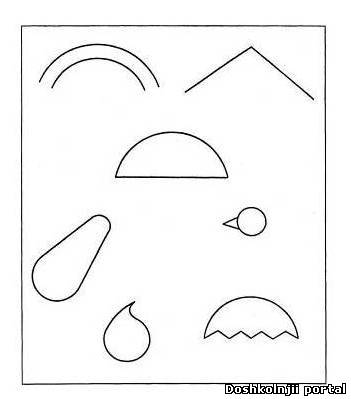 42. «Сказочный лес»Цель: Развитие воображения Описание: Предложите ребенку дорисовать линии и фигуры так, чтобы получился сказочный лес со своими обитателями. 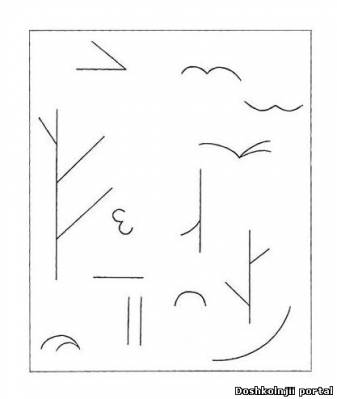 